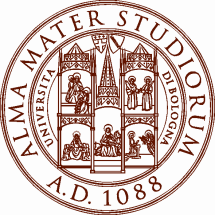 ALMA MATER STUDIORUM – UNIVERSITA’ DI BOLOGNAAUTODICHIARAZIONE RILASCIATA IN OCCASIONE DELLA PARTECIPAZIONE ALLA PROVA CONCORSUALE RIF. __________________________Il sottoscritto ________________________________________________________________________Nato a __________________________________________________________ il _________________Residente a _________________________________________________________________________Documento identità n. ________________________________________________________________Rilasciato da _____________________________________________________ il _________________consapevole delle conseguenze penali previste in caso di dichiarazioni mendaci ai sensi degli artt. 46 e 47 D.P.R. n. 445/2000DICHIARA SOTTO LA PROPRIA RESPONSABILITÀdi aver preso visione delle misure di sicurezza e tutela della salute pubblicate dall’amministrazione sul proprio portale dei concorsi; di non essere sottoposto alla misura della quarantena in quanto contatto stretto di caso confermato COVID-19 o per rientro recente dall’estero; di non essere sottoposto ad isolamento domiciliare fiduciario in quanto risultato positivo alla ricerca del virus SARS-COV-2; di non presentare febbre > 37.5°C o sintomatologia simil-influenzale (ad es. tosse, alterata percezione dei sapori e degli odori, disturbi intestinali, ecc.); di essere consapevole di dover adottare, durante la prova concorsuale, tutte le misure di contenimento necessarie alla prevenzione del contagio da COVID-19.La presente autodichiarazione viene rilasciata quale misura di prevenzione correlata con l’emergenza pandemica del SARS CoV 2.Luogo e Data, __________________			Firma _________________________________Le informazioni di cui sopra saranno trattate in conformità al Regolamento UE n. 679/2016 per le finalità di prevenzione da Covid-19